



MIO Intervisie: Doppler in de verloskundige zorg.

Hoe sta jij als verloskundige in het beleid rondom het doppleronderzoek? Misschien heb je daar nooit zo over nagedacht? Of misschien voer je zelf het doppleronderzoek uit en bepaal je zelf beleid? In deze MIO – intervisie staan we stil bij je handelen en waarom je zo handelt. En wat je zou willen en hoe je dat zou kunnen bereiken. 

Voorwaarden deelname: 
Je hebt de e-learning “Doppler begrijpen en interpreteren” afgerond.

Voorbereidingsopdracht inleveren uiterlijk 48 uur voor aanvang MIO: https://forms.gle/9bk2HSC4ktgAJADYA 

Programma
20 minuten: voorstellen en motivatie
10 minuten: bespreken methodiek
45 minuten: bespreken voorbereidingsopdracht en bepalen leervragen

45 minuten: bespreken van leervragen volgens methodiek
45 minuten: bespreken van casus(sen) volgens methodiek

15 minuten: afronding en mondelinge evaluatie



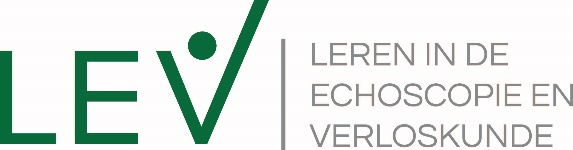 